If you’d like to provide a photo to help us remember you better, 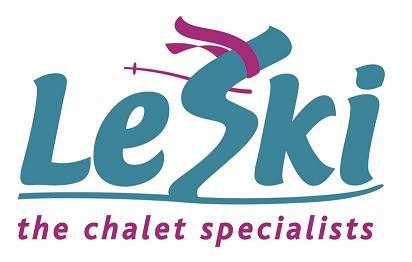 please feel free to email or attach one!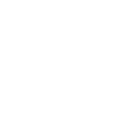 Resort & Ski Assistant Application FormPersonal detailsSurname:  First names: 								Date of Birth:	Nationality:							 (You must hold a current EU passport)Marital Status:Current address:				Telephone number:	Mobile number:	e-mail address:Permanent address (if different): 		Permanent telephone number:						Preferred method of contact (email/phone/post):EducationLast two educational establishments attended and dates:GCSE/equivalent subjects and grades:A and AS level/equivalent subjects and grades:Further education and qualifications:Other Achievementse.g. positions of responsibility held, sporting achievements etc:LanguagesPlease list languages spoken and degree of fluency:Driving LicenceDo you hold a clean, full  driving licence? 	For how many years have you held it?Previous EmploymentPlease list all previous jobs held, beginning with the most recent:Hobbies and Interests Skiing AbilityPlease give details of any skiing qualifications, number of weeks on snow and ability. Please also give an indication of areas you have skied. Practical ExperiencePlease outline any relevant cooking and cleaning experience you may have: We’d like to get to know you better…Name 3 people you’d love to go skiing with, where you’d take them and why… What can you offer us?					In view of the fact that we are a small, friendly company, please tell us what you can offer Le Ski and why you consider yourself suitable for the role of ski host. Please include any experience you have had in leadership, customer service and your approach to customer care.Other InformationHealthPlease detail any major illnesses over the past three years that have necessitated time off work:ConvictionsHave you ever been convicted of a criminal offence (including spent convictions) within the terms of the Rehabilitation of Offenders Act 1974, or is any prosecution pending? If yes, please give details:Availability          Are you available to go out to the  from the beginning of December until the end of April?    Yes						NoAre you available to be interviewed in either Huddersfield or ?      Yes						NoWhere did you hear of Le Ski?If via the internet, please indicate where, e.g. Natives, Google search etc.ReferencesPlease give names of two people (preferably previous employers) who we may contact: Name:						Name:Address:					Address:(including					(including
company					company
name)						name)Postcode:					Postcode:Telephone:					Telephone:Email:						Email:Relationship:					Relationship:Please add your name or signature below to confirm details provided on this application form are correct.Signature………………………………………………..		Date ……………………………….DatesEmployerPosition held and brief outline of duties(please indicate whether full/part time)